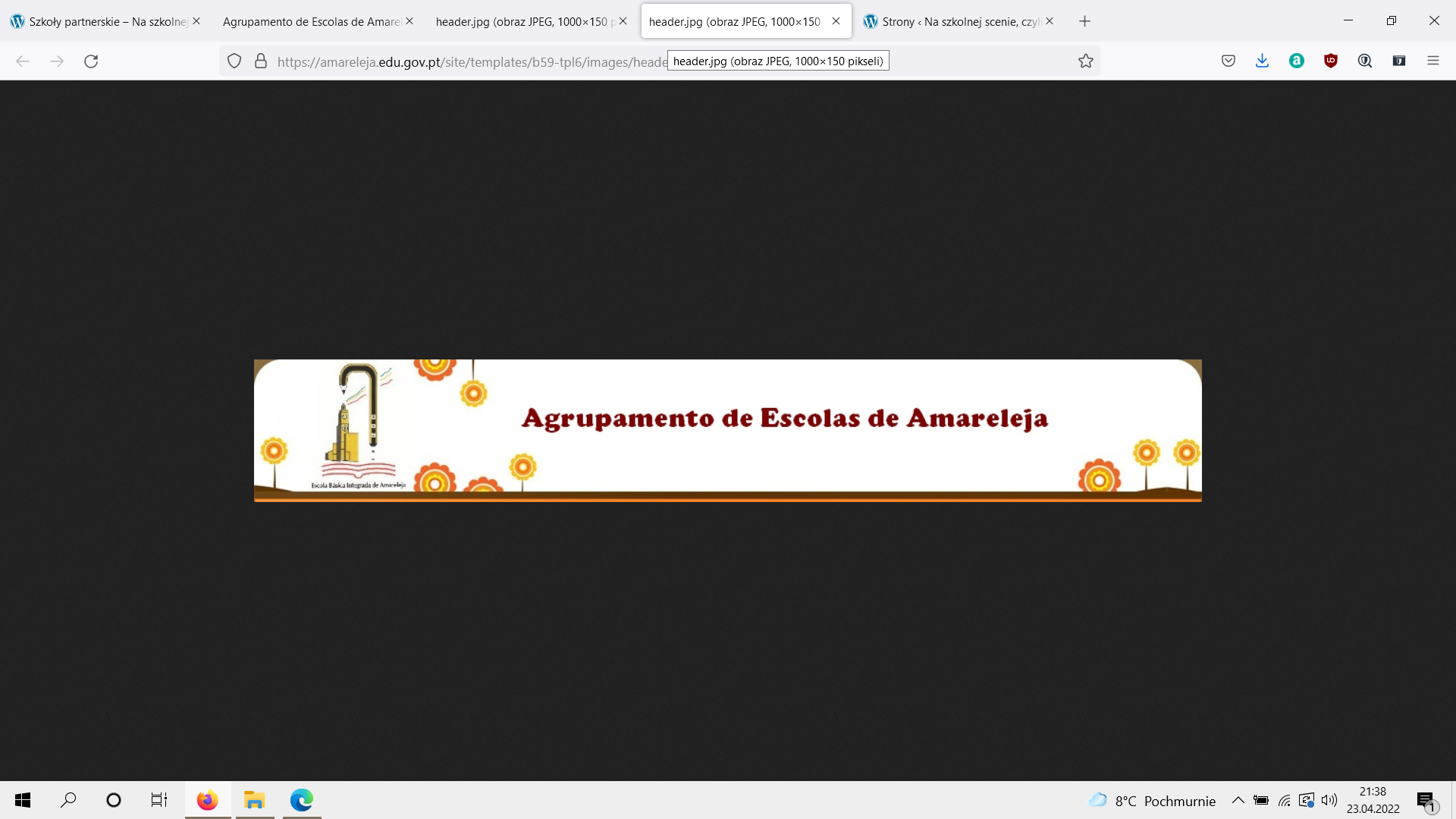 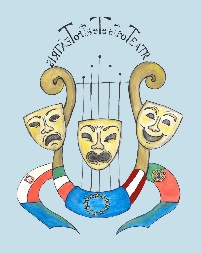 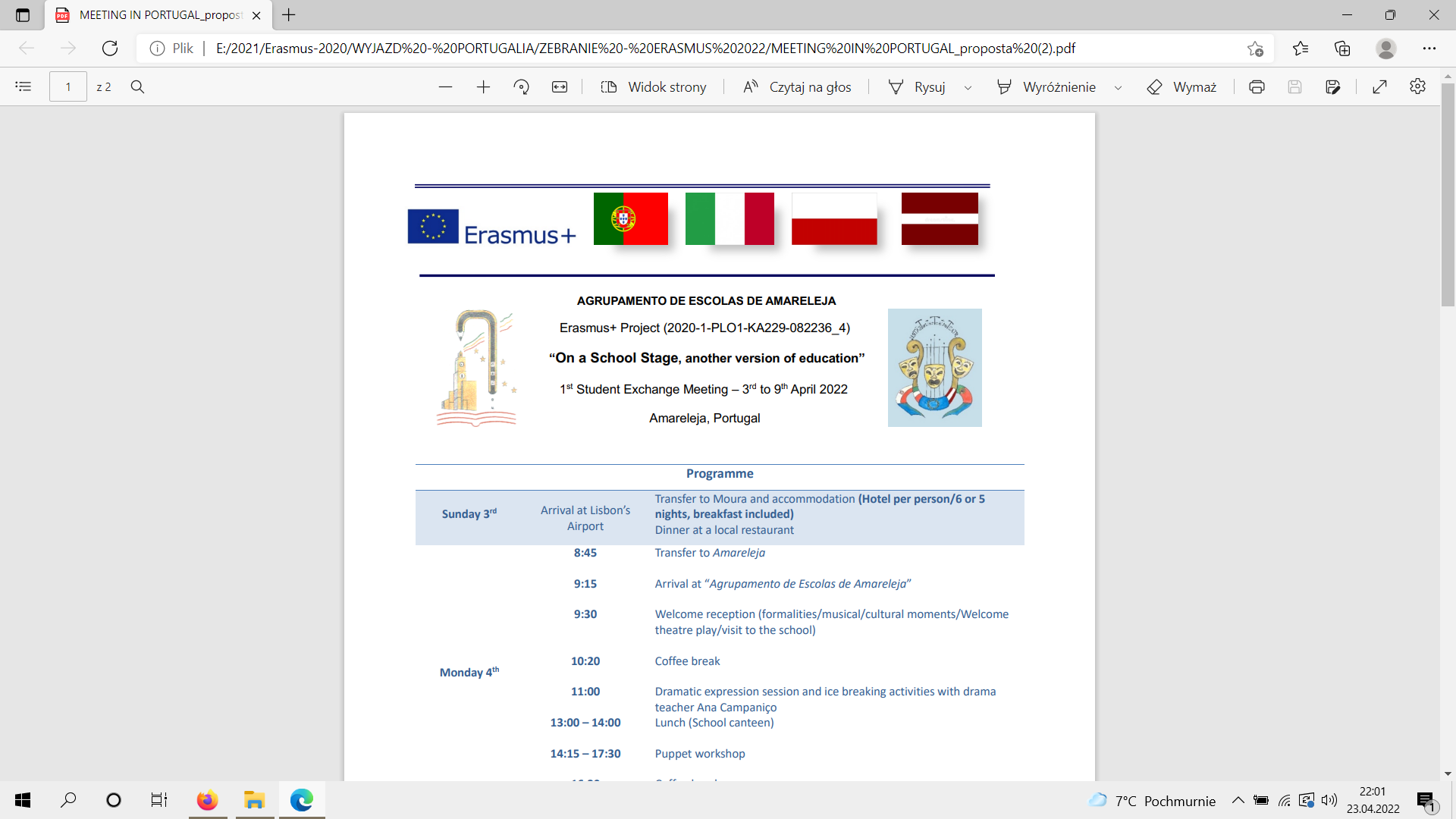 Program wyjazdu uczniów Szkoły Podstawowej nr 10 do Portugaliiw ramach projektu Erasmus+ „Na szkolnej scenie, czyli inna odsłona edukacji”Niedziela – 3 kwietnia 2022 r.7:00 – wyjazd na lotnisko Warszawa - Modlin: Tarnobrzeg, ul. M. Dąbrowskiej 10 13:25 – odlot samolotu do Lizbony (lot FR22663)16:35 – przylot do LizbonySpotkanie z uczestnikami projektu z pozostałych szkół partnerskich (z Włoch i z Łotwy), przejazd autokarem organizatorów (szkoła w Amarelei) do hotelu w Evora, kolacja.Poniedziałek – 4 kwietnia 2022 r. 8:00 - śniadanie8:45 – wyjazd z hotelu do szkoły w Amarelei9:15 – przyjazd do szkoły9:30 – przywitanie11:00 – zajęcia programowe13:00 – 14:00 – obiad (stołówka szkolna)14:15 – 17:30 – praca nad przedstawieniem kukiełkowym18:00 – powrót do hotelu, kolacjaWtorek – 5 kwietnia 2022 r.9:30 – 17:30 – zwiedzanie miasta Evora, wizyta w Teatrze Garcia de ResendeŚroda – 6 kwietnia 2022 r. 9:30 – 11:00 – bieg na orientację  (Amareleja)11:00 – 12:00 – grupowe przedstawienia lalkowe11:00 – 13:00 - łucznictwo + wspinaczka (uczniowie i nauczyciel sportu)11:00 – 13:00 – spotkanie projektowe (nauczyciele)13:00 – 14:00 – obiad (stołówka szkolna)14:15 – 15:15 – sesja eTwinning (nauczyciele i uczniowie)16:00 – sesja Zumby (uczniowie i nauczyciele)Czwartek – 7 kwietnia 2022 r. 9:30 – przyjazd do szkoły10:00 – warsztaty: charakteryzacja i techniki makijażu11:00 – przerwa na kawę 11:30 – 12:30 – warsztaty: charakteryzacja i techniki makijażu13:00 – obiad (stołówka szkolna)14:30 – czas wolnyPiątek – 8 kwietnia 2022 r.09:30 – wycieczka do miasta Moura, zwiedzanie pod kierunkiem przewodnika12:00 – obiad 14:00 – wyjazd nad jezioro Alqueva, największe sztuczne jezioro w Europie, przejażdżka
              statkiem18:00 – pożegnalna kolacja (szkoła)Sobota – 9 kwietnia 2022 r.Wyjazd do Lizbony, zwiedzanie miasta Niedziela – 10 kwietnia 2022 r.Lizbona, zwiedzanie miasta 14:00 – wyjazd na lotnisko17:35 – wylot samolotu do Polski (lot FR2264)22:30 – przylot samolotu do Warszawy (Modlin)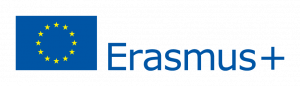 ok. 23:30 – wyjazd do Tarnobrzegu (bus)